موفق باشیدنام: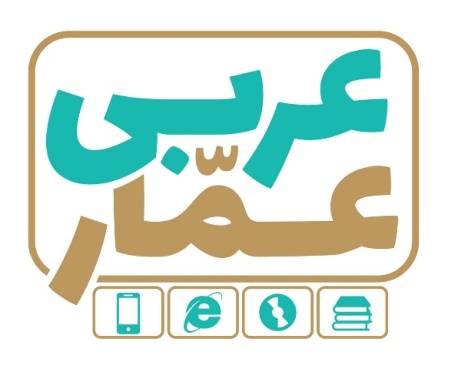 تاریخ امتحان:نام خانوادگی:ساعت برگزاری:نام دبیر طراح سوالات:علی عابدیمدت زمان امتحان:عربی یازدهم ریاضی نوبت اولعربی یازدهم ریاضی نوبت اولعربی یازدهم ریاضی نوبت اولردیفسؤالاتبارم۱تَرْجِمِ الْکَلِماتِ الّتي تَحْتَها خَطٍّ :1 ) أَنَا لا أَسْألُ مُدَرِّسِ الْکیمیاءِ لِلتَّعَنُّتِ .                                  2 ) الْحَکَمُ ماقَبِلَ الْهَدَفَ بِسَبَبِ  تَسَلُّلٍ0.5۲اُکْتُبْ في الْفَراغِ الْکَلِمَتَینِ الْمُترادِفَتَینِ وَ الْکَلِمَتَینِ الْمُتَضادَّتَینِ ((کَلِمَتانِ زائدتانِ))(( لَیِّن  /  مَزارع  /  فَلّاح  /  خُشونَة  /  خَشِن  /  مُزارع  ))1 )   ..................        ..................           2 )  ....................           .........................0.5۳الْکَلِمَتَیْنِ :1 ) أَمْوات : ............................                        2 ) اَلثَّمَر : .............................0.54عَیِّنِ الْکَلِمَةَ الْغَریبَةَ في الْمَعْنَی :1 )    کَلَّمَ                      تَکَلَّمَ                حَدَثَ               حَدَّثَ        2 )   اَلْنِهایَة                    اَلْآخَر                اَلْغایَة                اَلْآخِر     0.5۵تَرْجِمْ هذِهِ الْجُمَلَ : 1 ) إنْ تُطالِعْ هذا الْکِتابَ یُساعِدْكَ عَلَی کِتابَةِ إِنْشائِكَ ............................................................................................2 ) فَقَدْ قالَ : (( قَدْ یَکونُ النّاسِ مَنْ هُوَ أَحْسَنُ مِنّا ))............................................................................................3 ) تُوجَدُ شَجَرَةٌ اسْتِوائیَّةٌ تَنْمو في جُزُرِ المُحیطِ الْهادئِ ............................................................................................4 ) وَ عَلَیهِ أَن لایَتَکَلَّمَ في ما لَیْسَ لَهُ بِهِ عِلْمٌ ............................................................................................5 ) عالِمٌ یُنْتَفَعُ بِعِلْمِهِ ، خَیْرٌ مِنْ أَلْفِ عابِدٍ .............................................................................................6 ) وَ إِذا خاطَبَهُمُ الْجاهِلونَ قالوا  سَلاماً .............................................................................................5۶اِنْتَخِبِ التَّرجَمَةَ الصًّحیحَةَ :1 ) کانَ بَیْنَهُم طالِبٌ مُشاغِبٌ ، یَضُرُّ الطُّلّابَ بِسُلوکِهِ .الف ) میان آن ها دانش آموزی اخلالگر بود که با رفتارش به دانش آموزان زیان می رسانْد .                         ب ) میان آن ها یک دانش آموز اخلالگر هست که با رفتار خویش به دانش آموزان زیان می رسانَد .              2 ) یا أَیُّهَا الَّذینَ آمَنوا لا یَغْتَبْ بَعْضُکُم بَعْضاً .الف )  کسانی که ایمان آوردند از یکدیگر غیبت نمی کنند . ب ) ای کسانی که ایمان آوردید نباید برخی از شما غیبت برخی { دیگر} را کنند .0.57أَکْمِلْ تَرجَمَةَ الْعِباراتِ التّالیّة :1 ) أَکْبَرُ الْعَیْبِ أَنْ تَعیبَ ما فیكَ مِثلُهُ :الف ) ........................... عیب { آن است } که آن چه مانند آن در توست را  ............................2 ) قُمْ لِلْمُعَلِّمِ وَفِّهِ التَّبجیلا           کادَ الْمُعَلِّمُ أَنْ یَکونَ رَسولا برای معلّم ............................. و احترامش را کامل به جا بیاور ........................که معلّم پیامبر باشد .3 ) مَنْ سَأَلَ في صِغَرِهِ ، أَجابَ في کِبَرِهِ .هر کس در خردسالی اش ...............................  ، در بزرگسالی اش ...................................    .1.58تَرجِمِ الْکَلِماتِ الّتي تَحْتَها خَطٍّ :1 . الطالبُ  کانَ یَلْتَفِتُ  إلی الْوَراءِ .           2. لاتَلْمِزوا  أَنْفُسَکُم             3. وَ مِنْ  أَهَمِّ مُواصَفاتِ  هذِهِ الشَّجَرَةِ4. قَدْ یُوجَدُ  نَوعٌ مِنْها                  5. إِزْرَعوا  وَ  أَغْرِسوا                     6. عَلَیهِ   أَنْ لایَتَدَخَّلَ  في مَوضوعٍ 1.59أَکْمِل الجدول حَسَبَ العبارة التّالیة :(( سَمَّی بَعْضُ الْمُفَسِّرینَ سورةَ الْحُجُراتِ الَّتي جاءَتْ فیها هاتانِ الآیتانِ بِسورةِ الأخلاقِ))0.7510عَیِّنِ اسْمَ الْفاعِلِ أوِ اسْمَ الْمَفعولِ أوِ اسْمَ المَکانِ في الجملة التّالیَّة :((شًجَرَةُ النِّفْطِ شَجَرَةٌ یَسْتَخْدِمُهَا الْمُزارِعونَ کَسیاحٍ حَولَ الْمَزارِعِ لِحِمایَةِ مَحاصیلِهِم مِنَ الْحَیَواناتِ.))1. اسم الفاعل : ................   2. اسم المفعول : .................       3. اسم المکان : ...............0.75۱۱عَیِّن اسْمَ التَّفضیل في العباراتِ التّالیّةِ :1. شَرُّ النّاسِ مَنْ لا یَعْتَمِدُ الأمانَةَ                2. اَلإسْتِهزاء بِالْآخَرینَ وَ تَسْمیَتَهُم بِالْأَسماء الْقَبیحَةِ2. خَیْرُ الأُمورِ أَوسَطُها                          4. وَ الْغَیبَة، وَ هيَ مِن أَهَمَّ أَسبابِ قَطعِ التَّواصُلِ بَینَ النّاسِ۱۱۲ عَیِّنْ فِعْلَ الشَّرطِ في الْجُملة الْأولَی وَ جَوابَ الشَّرط في الجُملة الثّانیَةِ  ثُمّ  تَرْجِمِ الْکَلمات الّتي أشیر إلیه بِخطٍّ:1. مَنْ  یَتَوَکَّلْ  عَتَی اللّهِ فَهوَ حَسْبُهُ                        2. إذا تَمَّ الْعَقْلُ  نَقَصَ  الْکَلامُ...............   ،    ................                          ...............    ،    ................۱۱۳تَرْجِمْ هذِهِ الْعِبارةَ حَسَبَ قَواعِدِ المَعرِفَةِ وَ النَّکِرَةِ ، ثُمَّ عَیِّنِ الْمَعْرِفَةَ : (( قَبْرُ کورُش یَجْذِبُ سُیّاحاً مِنْ دُوَلِ الْعالَمِ ))......................................................................    ،     .......................114أَعْرِب الْکَلِماتِ الّتي تَحْتَها خَطٍّ :1 . أَحَبُّ  عِبادِ اللهِ أَنْفَعُهُم لِعبادِهِ                   2 . فَأَنْزَلَ اللهُ  سَکینَتهُ عَلَی رَسولِهِ وَعَلَی الْمُؤمِنینَ115اُکْتُبِ العَمَلیَّةَ الحِسابیَّةَ التالیّة بِالرَّقَمِ :عِشرونَ ناقِصٌ ثَلاثَةَ یُساوِي سَبْعَةَ عَشَرَ :    ....................................0.2516ضَعْ في الْفَراغِ الْعَدَدَالمُناسِبَ(( کَلِمَتانِ زائدَتانِ)) : 1. اَلْوکْنَـــةُ                                           الّذي یُعطیهُ اللهُ عُمراً طویلاً 2 .اَلإحتـیال                                         محاولَةٌ قَبیحَةٌ لِکَشفِ أسرارِ الآخَرینَ. 3 .اَلْمَلیح                                            خُطَّةٌ لِلوُصولِ إلَی هَدفٍ غَیرِ الحَقِّ 4 . اَلْمُعَمَّرُ                                           اَلتَّجَمُّعُ وَ الدَّوَرانُ حَولَ شيءٍ5 .الرُّفاتُ                                            مَنْ یُعْجِبُكَ شَکْلُهُ و کَلامُهُ وَ سُلوکُهُ 6 .الإلْتِفاف                                          تَرْكُ الصَّدیقِ أوِ الْمُحِبِّ7 .التَّجَسُّسُ8 .اَلْهَجْرُ1.517قْرَأْ النَصَّ التاليَ ، ثُمَّ أجِبْ عَنِ الأسْئِلَةِ التّالیَةِ :(( اَلشَّیخُ البَهائي مِن عُلماءِ القَرنِ الحاديَ عَشَرَ لِلقَمَريّ . یَنْتَهي نَسَبُهُ إلَی الحارِثِ الهَمَدانيِّ أَحَدِ أَصحابِ الإمامِ عليٍّ (ع) ، وَ لَهُ مُؤلَّفاتٌ أَدَبیَّة مِثلُ الکَشکولِ وَ الصَّمَدیَّةِ في العُلومِ النَّحویَّةِ .کانَ البَهائيُّ أَحَدَ نَوابِغِ عَصرِهِ .وُلِدَ البَهائيُّ في بَعَلْبَك وَ عاشَ في إصفَهان و دُفِنَ في مَشهَد . ))1 . أَیْنَ عاشَ البَهائيُّ ؟    ............................................   .2 . في أَيٍّ قَرنٍ عاشَ البَهائيُّ ؟  .....................................  .3 . بِمَنْ یَنْتَهي نَسَبُ الشَّیخِ البَهائيِّ ؟  .........................................  .1.518أجِبْ عَنِ السُّؤالِ التّالي :کَیْفَ حالُكَ ؟    .........................................   .0.2519رَتِّبِ الْکَلِماتِ وَ اکْتُبْ سؤالاً وَ جَواباً صَحیحاً .الْحَکَمُ / بِسَبَبِ التَّسَلُّلِ / ما قَبِلَ / الْهَدَفَ / لِماذا / ؟ / .{چرا داور گل را نپذیرفت؟- به دلیل آفساید.}...................................................... ؟   ..............................   .0.25